IncompréhensionConcept mal compris : La relativité du temps dans la théorie de la relativité restreinte d'Einstein.Reformulation : Ce concept explore comment le temps peut s'écouler différemment pour des observateurs en mouvement relatif, défiant ainsi notre intuition classique du temps comme une entité constante et universelle.Explication avec une analogie : Imaginez que le temps soit comme une rivière qui coule à une vitesse constante pour tous ceux sur la Terre. Maintenant, considérez deux personnes sur des bateaux naviguant à des vitesses différentes, l'un rapide et l'autre lent. Selon notre intuition quotidienne, nous pourrions penser que le temps "coule" de la même manière pour les deux. Cependant, selon la relativité du temps, si l'un des bateaux se déplace très rapidement, cette personne sur le bateau percevra le temps qui s'écoule légèrement différemment par rapport à celle sur le bateau plus lent.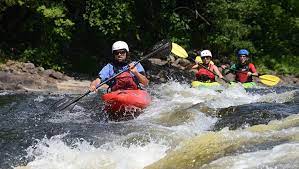 